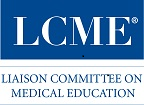 Checklist of Requirementsfor Completing the Independent Student Analysis (ISA) for Full Accreditation Visits
ISA Report DevelopmentThe ISA report includes a narrative and the data tables for each item in the survey. The following are guidelines for writing some of the ISA Report sections:“Methods”. Begin with a description of the method(s) used to gather student opinion data, including the survey of students in all classes. Include the dates when surveys were administered and a response rate table that displays the number and percent of students responding to the survey for each class year and overall. If applicable, also include the number of students participating in other methods used by students to collect opinions from their classmates, such as class meetings or focus groups. “Executive Summary”. Follow the “Methods” section with an executive summary. Use the summary to highlight the major findings and organize it by accreditation elements or by some other framework (e.g., curriculum, student services). “Narrative Description of Results”. In the narrative that follows the executive summary, concisely summarize the results of the student opinion survey, organizing the findings by topic areas (e.g., curriculum, student services). Note the areas in which the medical school is doing well and areas in which it needs improvement, documenting conclusions using data from the survey. Note any recent changes (e.g., curriculum revisions or changes in student services) that may reflect differences in how each class rated an item or other reasons for areas of student concern or differences across classes. DO NOT INCLUDE individual student data or individual student comments. However, you may include as illustrations in the “Narrative” section comments that are representative of a large number of student responses and/or include a synthesis of similar comments from a number of students. In the “Numerical Tables” section, include a table for each item on the survey. For each item, the LCME requires providing the number and percent of students who selected n/a, dissatisfied and very dissatisfied combined, and satisfied and very satisfied combined. These must be presented in total and by class year. Required Student Opinion Survey Items The LCME requires that the student opinion survey include, at a minimum, the following items and that you use the scale below. This is so that the response data includes topics that relate to LCME accreditation requirements and that are required for your medical school’s DCI. You may add survey items as needed to reflect the distinctive characteristics of your medical school or to address other issues of particular importance to your medical school’s students. ----------------------------------------------------------------------------------------------------------------------------Please indicate your level of satisfaction, using the following scale: a = Very dissatisfiedb = Dissatisfiedc = Satisfiedd = Very satisfiedN/A = No opportunity to assess/Have not experienced this ----------------------------------------------------------------------------------------------------------------------------Note: Data from items indicated by an asterisk (*) should only be included for students in the required clerkship years of the curriculum (typically years 3 and 4, but in some schools, years 2 to 4). STUDENT-FACULTY-ADMINISTRATION RELATIONSHIPSOffice of the Associate Dean of Students/Student AffairsAccessibility							a	b	c	d	N/AAwareness of student concerns					a	b	c	d	N/AResponsiveness to student problems				a	b	c	d	N/AOffice of the Associate Dean for Educational Programs/Medical Education Accessibility							a	b	c	d	N/AAwareness of student concerns					a	b	c	d	N/AResponsiveness to student problems				a	b	c	d	N/ALEARNING ENVIRONMENT AND FACILITIESClarity of the medical school’s student mistreatment policy	a	b	c	d	N/ASatisfaction with the processes to report student mistreatment	a	b	c	d	N/ASatisfaction with medical school activities to prevent student 	a	b	c	d	N/A mistreatment						Adequacy of medical school actions on reports of student 		a	b	c	d	N/A mistreatment						Adequacy of safety and security at medical school campus	a	b	c	d	N/AAdequacy of safety and security at clinical sites*			a	b	c	d	N/AAdequacy of pre-clerkship lecture halls, 			a	b	c	d	N/A
large group classroom facilities		Adequacy of pre-clerkship small group teaching spaces		a	b	c	d	N/AAdequacy of educational/teaching spaces at hospitals*		a	b	c	d	N/AAdequacy of relaxation space for pre-clerkship 			a	b	c	d	N/A
students 							Adequacy of study space for pre-clerkship students		a	b	c	d	N/AAdequacy of student study space at hospitals/clinical sites*	a	b	c	d	N/AAdequacy of secure storage space for pre-clerkship		a	b	c	d	N/A
students’ personal belongingsAdequacy of secure storage space for personal belongings at 	a	b	c	d	N/Ahospitals/clinical sites*					Adequacy of relaxation space at hospitals/clinical sites*		a	b	c	d	N/AAccess to research opportunities				a	b	c	d	N/ASupport for participation in research				a	b	c	d	N/AAccess to service learning/community service opportunities	a	b	c	d	N/ALIBRARY AND INFORMATION RESOURCESAccess to library resources and holdings				a	b	c	d	N/AQuality of library support and services				a	b	c	d	N/AAccess to technology support					a	b	c	d	N/AAccess to online learning resources				a	b	c	d	N/ASTUDENT SERVICESAccessibility of student health services				a	b	c	d	N/AAvailability of personal counseling/mental health services		a	b	c	d	N/AConfidentiality of mental health services			a	b	c	d	N/AAvailability of student well-being programs			a	b	c	d	N/AAdequacy of career advising					a	b	c	d	N/AAdequacy of advising about elective choices			a	b	c	d	N/AQuality of financial aid administrative services			a	b	c	d	N/AAdequacy of debt management counseling			a	b	c	d	N/AAvailability of academic advising 				a	b	c	d	N/AAvailability of tutorial help					a	b	c	d	N/AAdequacy of education to prevent exposure			a	b	c	d	N/A	to infectious and environmental hazards	Adequacy of education about procedures to follow after 		a	b	c	d	N/Aa potential exposure to infectious and environmental hazardsMEDICAL EDUCATION PROGRAMUtility of the medical education program objectives to 		a	b	c	d	N/Asupport learning						Quality of the pre-clerkship phase				a	b	c	d	N/AClinical skills instruction in the pre-clerkship phase		a	b	c	d	N/AAmount of formative feedback in the pre-clerkship		a	b	c	d	N/Aphase Quality of formative feedback in the pre-clerkship 		a	b	c	d	N/Aphase						Fairness of summative assessments in pre-clerkship phase		a	b	c	d	N/AOpportunities for self-directed learning in the 			a	b	c	d	N/Apre-clerkship phase§						Adequacy of unscheduled time for self-directed learningin the pre-clerkship phase§					a	b	c	d	N/AStudent workload in the pre-clerkship phase			a	b	c	d	N/ACoordination/integration of content in the 			a	b	c	d	N/Apre-clerkship phase	Utility of the pre-clerkship phase as preparation for 		a	b	c	d	N/Arequired clerkships*					Quality of the required clerkships*				a	b	c	d	N/AAccess to patients during the required clerkships*		a	b	c	d	N/AStudent workload in the required clerkships*			a	b	c	d	N/AAdequacy of supervision in clinical settings*			a	b	c	d	N/AAmount of formative feedback in the required clerkships*		a	b	c	d	N/AFairness of summative assessments in the clerkship phase*	a	b	c	d	N/AClinical skills assessment in the clerkship phase*			a	b	c	d	N/AQuality of formative feedback in the required clerkships*		a	b	c	d	N/AClarity of policies for advancement/graduation			a	b	c	d	N/AAbility to review and challenge student academic records		a	b	c	d	N/AMedical school responsiveness to student feedback on 		a	b	c	d	N/AcoursesMedical school responsiveness to student feedback		a	b	c	d	N/A
on clerkships*Adequacy of education to diagnose disease			a	b	c	d	N/AAdequacy of education to manage disease			a	b	c	d	N/AAdequacy of education in disease prevention			a	b	c	d	N/AAdequacy of education in health maintenance			a	b	c	d	N/AAdequacy of education in caring for patients fromdifferent backgrounds						a	b	c	d	N/AAdequacy of education related to interprofessional 
collaborative skills√						a	b	c	d	N/A§ Self-directed learning (Element 6.3) includes self-assessment of learning needs, identification of information to meet those needs from credible sources, and feedback on this skill.√ Interprofessional collaborative skills (Element 7.9) prepare students to function collaboratively on health care teams with students/health professionals from other professionsReporting of Results – Required Tables in the Independent Student Analysis
Develop a separate table for each survey item such that the data for all relevant class years are included in the same table. The required format for the tables is shown below. The column titled “Number of Total Responses/Response Rate to this Item” shows the total number of students responding to the item (N) divided by the total number of students in the class (%). For the other columns, please add very dissatisfied + dissatisfied (a + b) responses and satisfied + very satisfied (c + d) responses. Calculate all response data percentages using the total number of responses which includes N/A responses as the denominator, and the type of response (e.g., satisfied/very satisfied) as the numerator. Response data percentages calculated any other way will need to be redone, which may cause delays for your medical school.The following table format should be used for items where students in all years of the curriculum respond.* The table title should match the items listed in Appendix C: Required Student Opinion Survey Items. For example, the table title for #1 in the Required Student Opinion Survey Items would be “Accessibility of the Office of the Associate Dean of Students/Student Affairs.”If an item is specific to a set of students, such as an item about the clinical years/clerkships, the table can be modified to reflect the medical school class(es) that can provide data based on their experience. If an item is directed to students who are or have been in the clerkship years, the following table format should be used:* Delete any rows that include students who have not experienced the required clerkships. Please note that the LCME considers the Independent Student Analysis to be critical, but it can only use the analysis if it is completed using the required survey items with the results presented in the required format. Include all of the survey items listed in the Required Student Opinion Survey Items section below exactly as written (these same items are listed in Appendix C of the Role of Students document).Add survey items not included in the required list as needed to reflect the distinctive characteristics of your medical school or to address other issues of particular importance to your medical school’s students.Use the required response scale in the Reporting of Results - Tables in the Independent Student Analysis section below for all survey items (this is the same scale depicted in Appendix D of the Role of Students document).Encourage participation in the survey; aim for at least a 70-80% response rate for each class year.Title the ISA narrative report sections “Methods”, “Executive Summary”, “Narrative Description of Results”, “Summary and Conclusions”, and “Numerical Tables”. See the ISA Report Development section below. Specify in the “Methods” section the dates when surveys were administered to each class, the survey response rate for each class year, and the overall response rate. Describe any other methods used by students to collect information from their classmates.Use the table in the Reporting of Results - Tables in the Independent Student Analysis section below to report responses to each survey item in the “Numerical Tables” section.Note that the Faculty Accreditation Lead may ask for the survey and the Independent Student Analysis to be redone if they do not contain the required items or are not reported in the required format.
IMPORTANT NOTE: Be certain to provide the ISA, including the data tables, in a Microsoft Word document so that survey team members can easily copy its tables into the team report. 
For more detailed information, see The Role of Students in the Accreditation of U.S. Medical Education Programs for Full Accreditation (May 2023) on the LCME website (lcme.org/publications).Table Title*Table Title*Table Title*Table Title*Table Title*Table Title*Table Title*Table Title*Table Title*Medical School ClassNumber of Total Responses/Response Rate to this ItemNumber of Total Responses/Response Rate to this ItemNumber and % ofN/AResponsesNumber and % ofN/AResponsesNumber and % of Dissatisfied/Very DissatisfiedResponsesNumber and % of Dissatisfied/Very DissatisfiedResponsesNumber and % ofSatisfied/Very Satisfied ResponsesNumber and % ofSatisfied/Very Satisfied ResponsesMedical School ClassN%N%N%N%M1M2M3M4TotalTable TitleTable TitleTable TitleTable TitleTable TitleTable TitleTable TitleTable TitleTable TitleMedical School Class*Number of Total Responses/Response Rate to this ItemNumber of Total Responses/Response Rate to this ItemNumber and % ofN/AResponsesNumber and % ofN/AResponsesNumber and % of Dissatisfied/Very DissatisfiedResponsesNumber and % of Dissatisfied/Very DissatisfiedResponsesNumber and % ofSatisfied/Very Satisfied ResponsesNumber and % ofSatisfied/Very Satisfied ResponsesMedical School Class*N%N%N%N%M2M3M4Total